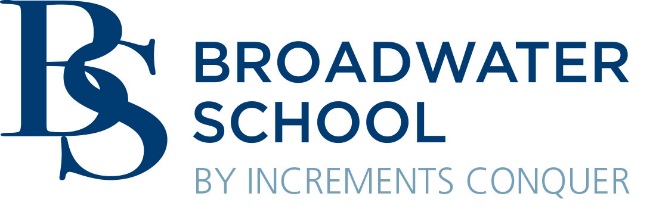 Job ProfileThis profile recognises the demands of the current Pay and Conditions regulations.Service conditions:	Surrey Pay  			    Salary grade:	SN3			Scale points:   	1				    Salary:		£16,991  (Pro rata £13,679)	Hours per week:	34 (8.25-4.00pm Mon-Thurs)	   Weeks per year: 	39			     (8.25-3.55pm on Fridays)Job title:		Teaching Assistant SEN Level 1				Accountable to:	SENCOJob purpose:	Supporting the delivery of learning to specific SEN studentsHealth and Safety:	Compliance with all health and safety procedures.  Taking reasonable care for personal health and safety and safety of that of others.General Conditions:	This job profile includes the principal responsibilities of the post.  However, the post will evolve.  The postlder will be required to adopt a flexible approach in order to meet the changing needs of Broadwater Scol.									Key Tasks									Key TasksThe Management of Resources.Meeting and greeting students arriving at school Acting as a key worker to an allocation of students with complex special educational needs to ensure they participate in the full academic experience.Providing in class support to students Contributing to the running of the department by regular attendance at meetings and co-operating in department development initiatives.